Извещение о привлечении участников для оказания услуг в период проведения  полумарафона «Здорово, Кострома!»  12 июня 2024Управление экономики Администрации города Костромы объявляет о начале приема заявлений на заключение договоров об организации мест оказания услуг  в период проведения полумарафона «Здорово, Кострома!»  12 июня 2024 (далее - Мероприятия).1. Прием заявлений осуществляет Управление экономики Администрации города Костромы, расположенное по адресу:  город Кострома, улица Советская, дом 92, телефон 8(4942) 32-38-11, 8(4942) 32-42-91, e-mail: econ@gradkostroma.ru, почтовый адрес: город Кострома, улица Советская, 92, 156005.2. Срок, на который заключается договор об организации мест оказания услуг в период проведения Мероприятия в городе Костроме –  1 день (12 июня 2024 года).  Период организации мест оказания услуг с 7.00 до 16.00 часов.3. Заявления на заключение договоров об организации мест оказания услуг в период проведения Мероприятий принимаются по адресу: город Кострома, улица Советская, 92, кабинет 108, в рабочие дни: с 5 июня  по 11 июня 2024 года с 9.00 до 18.00 часов, за исключением перерыва на обед с 13:00 часов до 14:00 часов.4. Адрес мест оказания услуг при проведении Мероприятий: город Кострома, Красные ряды.5. Требуемое количество, вид, площадь и специализация мест оказания услуг в период проведения Мероприятий (схема размещения мест оказания услуг указана в Приложении № 1 к настоящему извещению):Требования, предъявляемые к местам оказания услуг:- обеспечение размещения и готовность к работе мест оказания услуг не позднее, чем за 1 час до начала проведения Мероприятия;- обеспечение наличия вывески, содержащей следующие сведения: наименование организации, ее местонахождение;- соблюдение на местах оказания услуг требований действующего законодательства, в том числе о защите прав потребителей, санитарно-гигиенических, противопожарных и иных правил и нормативов, а также Правил благоустройства территории города Костромы, утвержденных решением Думы города Костромы от 25 апреля 2013 года № 60, требований законодательства в сфере продажи алкогольной и табачной продукции, а также товаров, свободная реализация которых запрещена или ограничена законодательством Российской Федерации;- обеспечение в период проведения Мероприятий и по его окончании уборки территории, прилегающей к местам оказания услуг в радиусе 5 метров; - обеспечение в течение 1 часа с окончания времени размещения мест оказания услуг, указанного в пункте 2 настоящего извещения, демонтаж и вывоз оборудования с мест оказания услуг.6. Для заключения договора об организации мест оказания услуг лица, желающие заключить договор об организации мест оказания услуг при проведении Мероприятия (далее - Участники оказания услуг), подают в Управление экономики Администрации города Костромы заявление по форме, согласно Приложению 2 к настоящему извещению, в соответствии с порядком, указанным в настоящем извещении. 7. К заявлению Участник оказания услуг должен приложить:1) документ, подтверждающий полномочия лица на осуществление действий от имени заявителя, оформленный в установленном законодательством порядке;2) ассортиментный перечень товаров и (или) услуг, предполагаемых к реализации и (или) оказанию в период проведения массового мероприятия, утвержденный Участником оказания услуг;3) фотографию (эскиз) оборудования, используемого для организации места оказания услуг;4) согласие Участника оказания услуг на обработку персональных данных, разрешенных им для распространения, оформляемое в соответствии с требованиями к содержанию согласия на обработку персональных данных, разрешенных субъектом персональных данных для распространения, установленными уполномоченным органом по защите прав субъектов персональных данных.8. Заявление регистрируется Управлением экономики Администрации города Костромы в журнале регистрации заявлений об организации мест оказания услуг в период проведения массовых мероприятий, фейерверков с указанием номера, даты и времени его подачи.Право на оказание услуг возникает на основании   протокола заседания комиссии по организации и проведению массовых просветительных, театрально-зрелищных, спортивных мероприятий при Администрации города Костромы от 19 апреля  2024 года № 9/24 и договора об организации мест оказания услуг в период проведения Мероприятия  (далее – Договор).9. Договоры  с Участниками оказания услуг заключаются с учетом требуемого количества мест оказания услуг, указанных в настоящем извещении.В случае поступления более одного заявления на одно место оказания услуг и соответствия поданных заявлений и прилагаемых к ним документов требованиям, указанным в настоящем извещении, право на заключение Договора предоставляется Участнику оказания услуг, заявление которого было зарегистрировано ранее, что подтверждается соответствующей записью в журнале регистрации заявлений об организации мест оказания услуг в период проведения массовых мероприятий.Лицо, привлекаемое Управлением экономики Администрации города Костромы для организации места оказания услуг, обязано подписать и передать в Управление экономики Администрации города Костромы один экземпляр Договора не позднее дня, предшествующего дню проведения массового мероприятия.. 10. Расчет платы по Договору осуществляется в соответствии с Порядком организации мест оказания услуг в период проведения массовых мероприятий, фейерверков на территории города Костромы, утвержденным  решением Думы города Костромы от 28 февраля 2019 года № 31  (далее – Порядок). Плата по Договору вносится Участником оказания услуг единовременно на расчетный счет, указанный в Договоре, не позднее 1 рабочего дня, предшествующего дню проведения  Мероприятия.11.  Основаниями для отказа в заключении Договора являются:1) непредставление документов, предусмотренных пунктами 6 и 7 настоящего извещения, либо наличия в документах недостоверных сведений;2) несоблюдение срока подачи заявления, указанного в настоящем извещении;3) предполагаемое место оказания услуг, вид и (или) его специализация не предусмотрено схемой места проведения массового мероприятия, фейерверка и (или) не соответствует требованиям, заявленным в настоящем извещении;4) отсутствие свободных мест для организации мест оказания услуг;5) нарушение Участником оказания услуг требований действующего законодательства;6) неподписание Участником оказания услуг Договора в срок, установленный в настоящем  извещении.Форма Договора приведена в Приложении № 3 к настоящему извещению. 12. Участники оказания услуг при организации и эксплуатации мест оказания услуг несут ответственность за безопасность и качество реализуемых товаров, оказываемых услуг в соответствии с требованиями действующего законодательства. Приложение 1 к ИзвещениюПеречень торговых мест оказания услуг в период проведения  полумарафона «Здорово, Кострома!» 12 июня 2024 года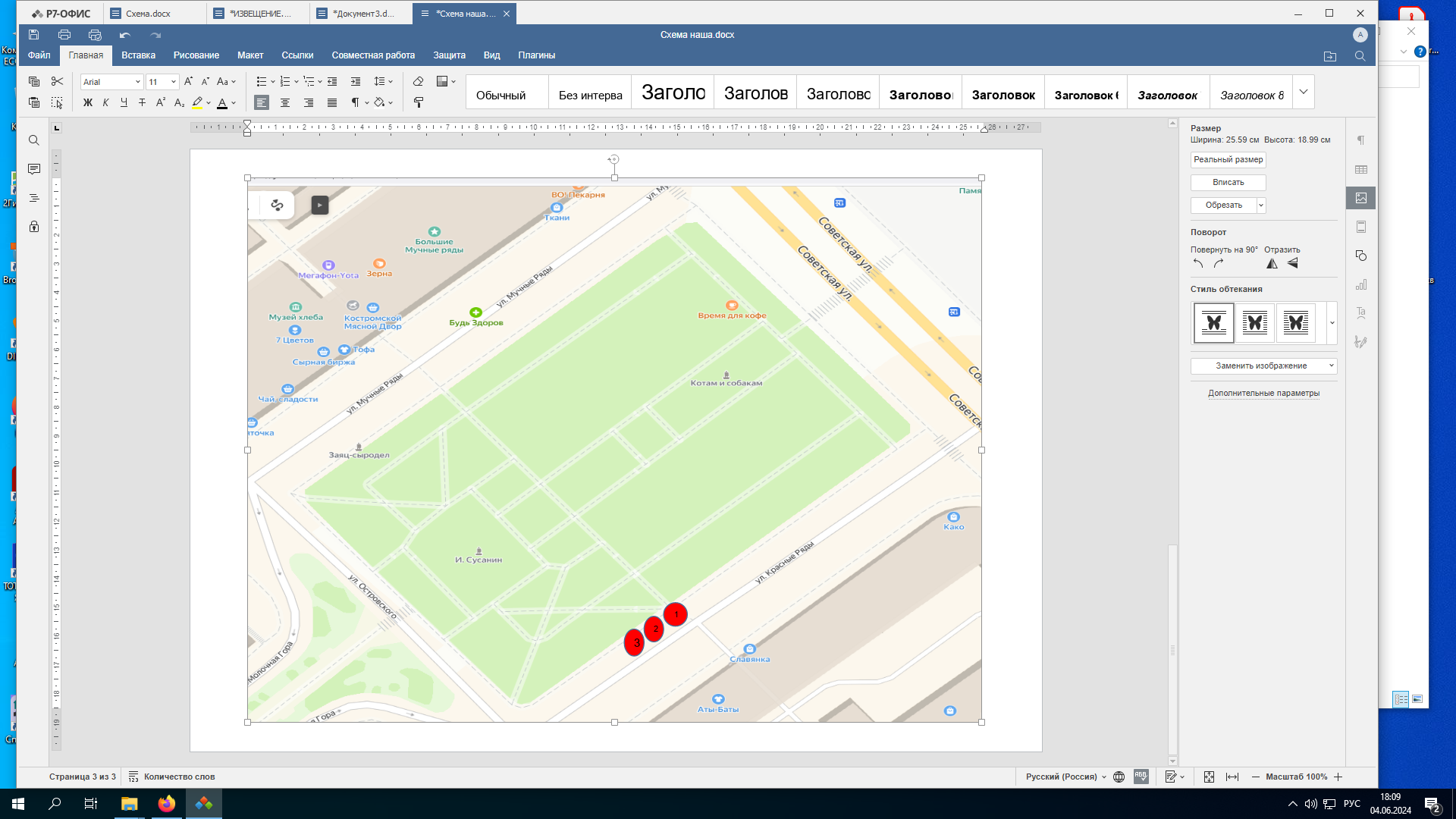 Приложение 2 к ИзвещениюЗАЯВЛЕНИЕлица, привлекаемого Администрацией города Костромы, на заключение договора об организации мест оказания услуг  в период проведения полумарафона «Здорово, Кострома!» 12 июня 2024 года     Прошу  предоставить  право  на размещение места оказания услуг  в период проведения массового мероприятия:Дата______________июня 2024 годавид объекта __________________________________________________________________________размеры, площадь места: _______________________________________________________________место № ______________________________ по адресу: город Кострома Красные рядыФорма и метод уборки территории после размещения места оказания услуг: __________________________________________________________________________________________________________________________________________________________________________Способ подключения места оказания услуг к источнику энергоснабжения:__________________________________________________________________________________________________________________________________________________________________________С условиями и требованиями действующего законодательства, в том числе о защите прав потребителей, правил пожарной безопасности, санитарных норм и правил, трудового законодательства и иными обязательными требованиями по данному виду деятельности ознакомлен и обязуюсь выполнять.Перечень прилагаемых к заявлению документов:_________________________________________________________________________________________________________________________________________________________________________________________________________________________________________________________________________________________________________________________________________________________________________________________________________________________________________Заявитель: _____________ / ________________________           «_____»_________________20___г.                                 (подпись)                                (расшифровка подписи) М.П.В соответствии с Федеральным законом от 27.07.2006г. № 152-ФЗ «О персональных данных» настоящей заявкой даю Уполномоченному органу Администрации согласие на обработку (сбор, систематизацию, распространение, использование, блокирование, уничтожение, обезличивание) сведений, указанных в настоящем заявлении и прилагаемых документах, с целью организации мест оказания услуг в период проведения массовых мероприятий, фейерверков на территории города Костромы.Срок хранения моих персональных данных не ограничен. Настоящее согласие действует бессрочно. Достоверность представленной информации подтверждаю.Мне известно, что данное согласие может быть отозвано мной в письменной форме.Заявитель: _____________ / ________________________            «_____»_________________20___г.                                     (подпись)                         (расшифровка подписи) М.П.Заявка зарегистрирована «___» _______ 20__ года под №____ в ___часов ___ минут по московскому времени._______________________________	_______________________________		_______________            _________________________             _______________________________		          (подпись)                             	(Фамилия, имя, отчество)       (должность лица, принявшего заявку)		Приложение 3 к ИзвещениюПРОЕКТ ДОГОВОРА ДОГОВОР № об организации мест оказания услуг   -----------------2024 года                                                                                                                                            город Кострома                                                                                                                                        
  Администрация города Костромы в лице начальника Управления экономики Администрации города Костромы Проскуриной Инны Юрьевны, действующей на основании Положения об Управлении экономики Администрации города Костромы, утвержденного постановлением Администрации города Костромы от 13 марта 2023 года № 346, кадрового распоряжения Администрации города Костромы  от 25 января 2017 года № 52-кг, именуемая в дальнейшем Администрация, с одной стороны, и _______________________________________________________________, именуемый  в дальнейшем Участник оказания услуг, с другой стороны,  именуемые в дальнейшем Стороны, заключили настоящий договор (далее – Договор) о нижеследующем::Предмет и условия Договора1.1. Администрация в целях создания условий для организации мест оказания услуг в период проведения полумарафона «Здорово, Кострома!»  12 июня 2024 года, на основании протокола  комиссии по организации и проведению массовых просветительных, театрально-зрелищных, спортивных мероприятий при Администрации города Костромы от 19 апреля 2024 года № 9/24, в соответствии со статьей 3 Порядка организации мест оказания услуг в период проведения массовых мероприятий, фейерверков на территории города Костромы, утвержденного решением Думы города Костромы от 28 февраля  2019 года № 31 (далее – Порядок), предоставляет  Участнику оказания услуг право оказания услуг по адресу: город Кострома, Красные ряды,  ____________________, с 7.00 до 16.00 часов , вид оборудования:________,  площадь ____кв. метров (место № ___), со специализацией:_______________, в соответствии с извещением от  4 мая  2024 года и ассортиментным перечнем, утвержденным Участником оказания услуг.1.2. Участник оказания услуг размещает место оказания услуг в период проведения массовых мероприятий в соответствии со схемой размещения мест оказания услуг (далее – Схема), указанной в Приложении № 1 к настоящему Договору, и периодом размещения, указанным в пункте 1.1. настоящего Договора.Срок действия Договора.2.1. Договор действует  в период проведения полумарафона «Здорово, Кострома!» 12 июня 2024 года на территории города Костромы на основании протокола  комиссии по организации и проведению массовых просветительных, театрально-зрелищных, спортивных мероприятий при Администрации города Костромы от 19 апреля 2024 года № 9/24.Размер и условия внесения платы по Договору3.1. Плата по Договору составляет ___________рублей ___ копеек. Расчет и размер платы по Договору произведены в соответствии со статьей 7 Порядка и указаны в Приложении № 2 к Договору, которое является неотъемлемой частью настоящего Договора.3.2. Плата по Договору вносится Участником оказания услуг не позднее 1 рабочего дня, предшествующего дню проведения массового мероприятия, путем перечисления на следующие реквизиты: ОТДЕЛЕНИЕ КОСТРОМА БАНКА РОССИИ/УФК ПО КОСТРОМСКОЙ ОБЛАСТИ г. Кострома, БИК 013469126, единый казначейский счет: 40102810945370000034, получатель: УФК по Костромской области (Администрация города Костромы) л/с 04413003800, ИНН 4401012770, КПП 440101001, казначейский счет 03100643000000014100, КБК 90111109044040003120, ОКТМО 34701000.3.3. Обязательство Участника оказания услуг по внесению платы по Договору считается надлежащим образом, исполненным при поступлении денежных средств на расчетный счет Администрации, реквизиты которого указаны в пункте 3.2. настоящего Договора, в полном объеме, включая предусмотренные настоящим Договором и действующим законодательством РФ неустойки (штрафы, пени) за соответствующий период.4. Права и обязанности Администрации4.1. Администрация имеет право:4.1.1. в любое время действия Договора проверять соблюдение Участником оказания услуг условий настоящего Договора;4.1.2. на односторонний отказ от исполнения Договора в случаях:а) использования мест оказания услуг, не предусмотренных Схемой и условиями настоящего Договора;б) нарушения Участником оказания услуг обязанностей, определенных пунктом 5.2 настоящего Договора;в) нарушения  требований действующего законодательства.4.1.3. на возмещение убытков, причиненных Администрации в результате деятельности Участника оказания услуг, а также по иным основаниям, предусмотренным действующим законодательством;4.1.4. на демонтаж места оказания услуг в период проведения массового мероприятия, при прекращении (расторжении) Договора и при неисполнении Участником оказания услуг обязанности по его демонтажу в установленный Договором срок.4.2. Администрация обязуется:4.2.1. предоставить Участнику оказания услуг право на оказание услуг, в соответствии с условиями настоящего Договора;4.2.2. не вмешиваться в хозяйственную деятельность Участника оказания услуг, если она не противоречит условиям настоящего Договора и требованиям действующего законодательства Российской Федерации.5. Права и обязанности Участника оказания услуг5.1. Участник оказания услуг имеет право оказания услуг в соответствии со Схемой, указанной в Приложении № 1 к настоящему Договору;5.2. Участник оказания услуг обязан:5.2.1. не позднее 1 рабочего дня, предшествующего дню проведения массового мероприятия, внести плату по настоящему Договору;5.2.2. использовать место оказания услуг в соответствии с условиями, указанными в пункте 1.1. настоящего Договора, и Схемой, указанной в Приложении № 1 к настоящему Договору;5.2.3. обеспечить размещение и готовность к работе места оказания услуг не позднее, чем за 1 час до начала проведения массового мероприятия;5.2.4. обеспечить наличие вывески, содержащей следующие сведения: наименование организации, ее местонахождение;5.2.5. соблюдать требования действующего законодательства, в том числе о защите прав потребителей, санитарно-гигиенических, противопожарных и иных правил и нормативов, а также Правил благоустройства территории города Костромы, утвержденных решением Думы города Костромы от 25 апреля 2013 года № 60, требования законодательства в сфере продажи алкогольной и табачной продукции, а также товаров, свободная реализация которых запрещена или ограничена законодательством Российской Федерации;5.2.6. обеспечить в период проведения массового мероприятия и по его окончании уборку территории, прилегающей к месту оказания услуг в радиусе 5 метров;5.2.7. не допускать передачу или уступку прав по настоящему Договору третьим лицам;5.2.8. обеспечить в течение 1 часа с момента окончания периода размещения мест оказания услуг, указанного в пункте 1.1. настоящего Договора, демонтаж и вывоз оборудования с мест оказания услуг;5.2.9. обеспечить свободный доступ к месту оказания услуг представителям органов местного самоуправления и контролирующих служб;5.2.10. Выполнять в полном объеме все условия настоящего Договора.6. Ответственность сторон6.1. За неисполнение или ненадлежащее исполнение обязательств по настоящему Договору Стороны несут ответственность в соответствии с законодательством Российской Федерации, региональными нормативными правовыми актами, муниципальными нормативными правовыми актами, настоящим Договором.6.2. За передачу или уступку прав третьим лицам по настоящему Договору Участник оказания услуг уплачивает Администрации штраф в размере 500 (пятьсот) рублей.6.3. За неисполнение обязательств Участником оказания услуг по содержанию прилегающей территории в надлежащем санитарном состоянии, несвоевременному демонтажу и вывозу оборудования с места оказания услуг Участник оказания услуг уплачивает штраф Администрации в размере 1000 (Одна тысяча) рублей.6.4. В случае установления факта нарушения условий Договора при организации и (или) эксплуатации мест оказания услуг, не указанных в пунктах 6.2. и 6.3 настоящего Договора, Участник оказания услуг уплачивает штраф Администрации в размере 3000 (Три тысячи) рублей.6.5. Уплата штрафов, предусмотренных настоящим разделом Договора, вносится Участником оказания услуг на расчетный счет, указанный в пункте 3.2 настоящего Договора.6.6. Уплата штрафов, предусмотренных настоящим разделом Договора, не освобождает Участника оказания услуг от выполнения возложенных на него соответствующих обязательств по настоящему Договору.6.7. Участник оказания услуг при эксплуатации мест оказания услуг несет ответственность за безопасность и качество реализуемых товаров, оказываемых услуг в соответствии с требованиями действующего законодательства.7. Прочие условия7.1. Взаимоотношения сторон, неурегулированные настоящим Договором, регламентируются законодательством Российской Федерации.7.2. Любые споры, возникающие из настоящего Договора или в связи с ним, разрешаются сторонами путем ведения переговоров, а в случае не достижения согласия передаются на рассмотрение суда соответствующей инстанции, в установленном порядке.7.3. Настоящий Договор составлен в 2-х экземплярах, каждый из которых имеет одинаковую юридическую силу, по одному экземпляру для каждой из сторон.7.4. Неотъемлемой частью настоящего Договора является Приложение №1 (Схема размещения мест оказания услуг) и Приложение № 2 (Расчет и размер платы по Договору).8. Реквизиты сторонПриложение № 1 к Договоруот______ года №_____Схема размещения мест в период проведения полумарафона «Здорово, Кострома!» 12 июня 2024 годаС месторасположением места соглас(ен)(на) __________________________                                                                                                                  (подпись, печать Участника оказания услуг)  Приложение № 2 к договору от__________года №___               Расчет и размер платы по договору Плата по Договору составляет и рассчитана по формуле П=В*(1+S/100) * Т со следующими значениями коэффициентов:Место № 1– продукция общественного питания (попкорн, сладкая вата, безалкогольные прохладительные напитки), сувенирная продукция.  Площадь одного места до 10 м.кв (палатка).Место № 2– продукция общественного питания (кофе, чай, прохладительные напитки, выпечные, кондитерские изделия, шашлыки, плов). Площадь одного места до 15 м.кв (палатка).Место № 3– продукция общественного питания (кофе, чай, прохладительные напитки, выпечные, кондитерские изделия). Площадь одного места до 15 м.кв (палатка).В Управление экономики Администрации города Костромы(наименование Уполномоченного органа Администрации) от________________________________________________(для юридических лиц - полное наименование, организационно-правовая форма, ИНН, ОГРН,______________________________________________________________________________________________________для индивидуальных предпринимателей – фамилия, имя, отчество, паспортные данные, ИНН ___________________________________________________ ___________________________________________________для физических лиц - фамилия, имя, отчество, паспортные данные)в лице _____________________________________________(для юридических лиц: наименование должности, фамилия, имя, отчество,___________________________________________________реквизиты документа, подтверждающего полномочия;___________________________________________________для физических лиц - фамилия, имя, отчество, паспортные данные,___________________________________________________реквизиты документа, подтверждающего полномочия) ____________________________________________________(место жительства или место пребывания физического лица либо____________________________________________________место нахождения индивидуального предпринимателя, юридического лица)___________________________________________________телефон: _____________, факс: ________________________,адрес электронной почты: _____________________________Участник оказания услуг, специализация места оказания услугУчастник оказания услуг, специализация места оказания услугB (базовая ставка платы)100 руб.(без НДС)S(площадь организации места оказания услуг,кв. м.)S(площадь организации места оказания услуг,кв. м.)S(площадь организации места оказания услуг,кв. м.)Т (количество дней организации места оказания услуг в период проведения массового мероприятия)Плата по договоруИтого:Итого:Итого:Итого:Итого:Итого:Итого:АдминистрацияАдминистрацияАдминистрация                 Участник оказания услуг                 Участник оказания услуг                 Участник оказания услуг                 Участник оказания услугУправление экономики Администрации города КостромыЮридический адрес:Костромская область, город Кострома, Советская улица, 1Адрес местонахождения (почтовый адрес):156005, Костромская область, город Кострома, ул. Советская, 92 ИНН 4401012770 ОГРН 1024400534619  Начальник Управления экономики Администрации города Костромы____________________И. Ю. Проскурина(подпись, место печати)Управление экономики Администрации города КостромыЮридический адрес:Костромская область, город Кострома, Советская улица, 1Адрес местонахождения (почтовый адрес):156005, Костромская область, город Кострома, ул. Советская, 92 ИНН 4401012770 ОГРН 1024400534619  Начальник Управления экономики Администрации города Костромы____________________И. Ю. Проскурина(подпись, место печати)Управление экономики Администрации города КостромыЮридический адрес:Костромская область, город Кострома, Советская улица, 1Адрес местонахождения (почтовый адрес):156005, Костромская область, город Кострома, ул. Советская, 92 ИНН 4401012770 ОГРН 1024400534619  Начальник Управления экономики Администрации города Костромы____________________И. Ю. Проскурина(подпись, место печати)